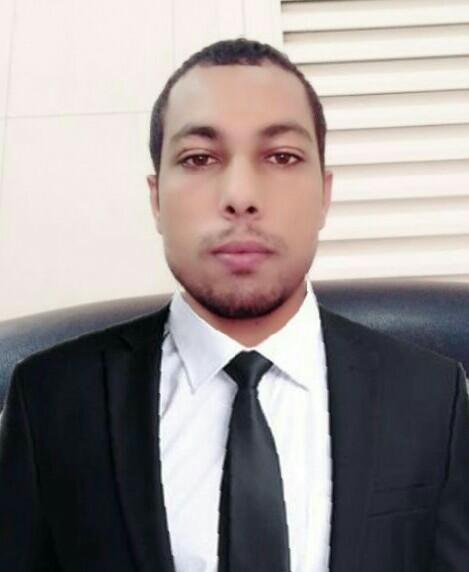 2015- june 2016Agst 2016 presentMohammad Mohammad.375787@2freemail.com OBJECTIVE• Sales position where I can utilize my retail sales, cash management, and supervisory skills.KEY QUALIFICATIONSGreeting customers who inter the shop. Be involved in stock control and management. Assisting shoppers to find goods and product they are looking for. Stocking shelves with merchandise. Answering the queries from customers. Reporting discrepancies and problems to the supervisor. Giving advice and guidance on product selections customers. Responsible dealing with customers complaints. Working with established guidelines particularly with brands. Receiving and storing the delivery of large amounts of stocks. Keeping up to date with special promotions and putting up displays. WORK EXPERIENCE• Recommend, select, and help locate or obtain merchandise based on customer needs and desires.Noor Al Nahda Technical Services L.L.C. Salse manGanga Electronics pvt. ltd. New Delhi India Merchandiser• Describe merchandise and explain use, operation, and care of merchandise to customers.EDUCATIONCOMPUTER SOFT SKILLSComputer hardware networking	:  Basic knowledge of computer hardware networkingPROFESSIONAL QUALIFICATIONCCHN PRO.(Computer hardware networking engineer) Basic knowledge of computer PERSONAL DETAILSDECLARATION• I hereby confirm that information provided is correct and true to the best of my knowledge15-Oct-2017 DubaiMohammad Dizizone computer pvt. Ltd. Lucknow indiaSales man2014-2015Dr. R.M.L. University U.P. IndiaBachelor of commerce graduted, 62May 2015Gt infotechComputer hardware networking Diploma , 752013Adarsh inter college faizabad U.P. IndiaIntermediate , 612012Adarsh inter collegeHighschool , 652010Name:Mohammad Date Of Birth:13/03/1995Nationality:IndianGender:MaleMarital status:SingleReligion:MuslimLanguage Know:English,Urdu,HindiPassport : exp 29/04/2025VISA:Exp(18/10/2019)Hobbies:Playing cricket,reading and swimming